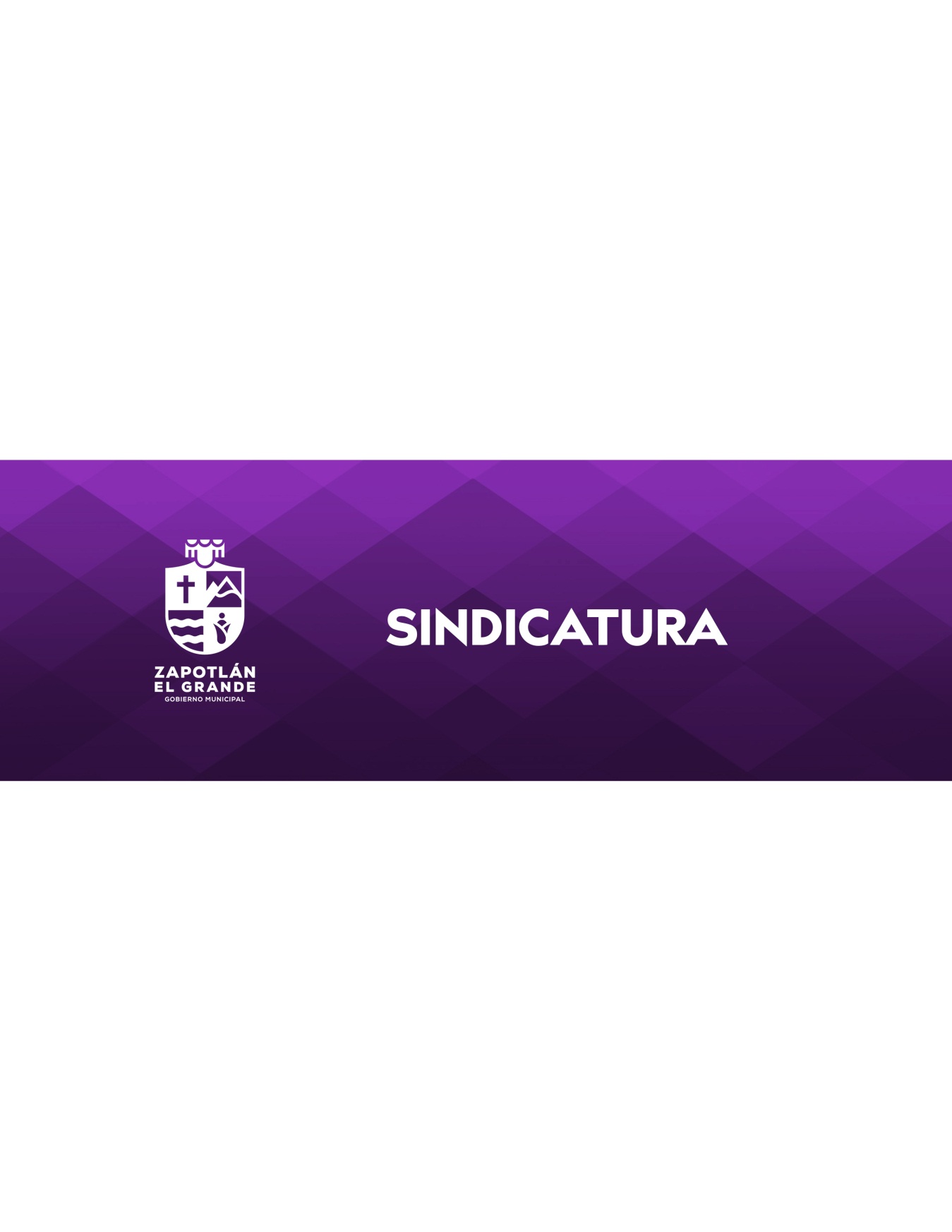 SEGUNDO INFORME DE ACTIVIDADES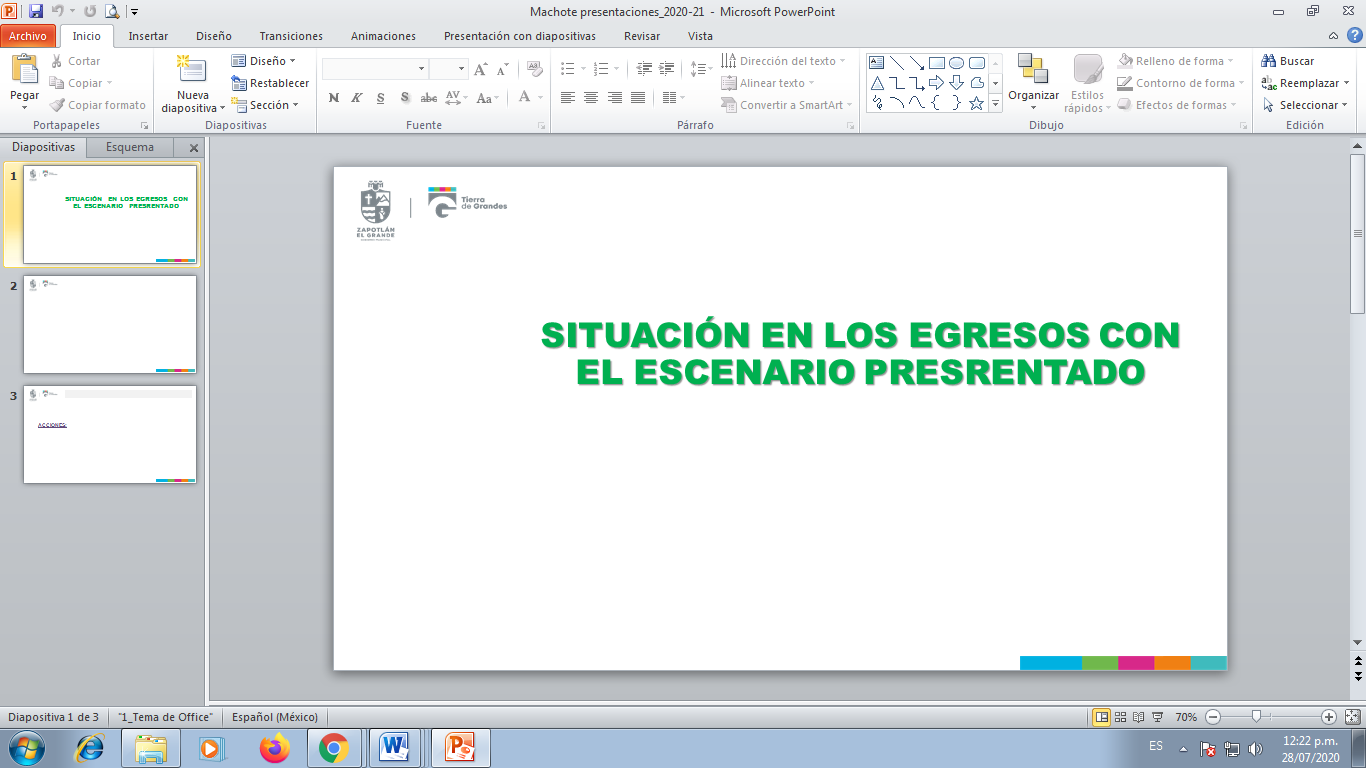 SINDICATURAOBJETIVOOBJETIVO MUNICIPAL 2 “Incrementar la productividad en el trabajo reglamentario que permita actualizar el trabajo legislativo municipal para ofrecer certeza jurídica y viabilidad en el desarrollo de Zapotlán el Grande”.En continuidad con el gran compromiso de este gobierno para mantener a la vanguardia la legislación reglamentaria municipal, que coadyuve con la certeza jurídica en los actos administrativos, en un trabajo de actualización sin precedente, se dio continuidad a este ejercicio durante el segundo año de gobierno fortaleciendo el desarrollo económico y social en Zapotlán el Grande, con grandes esfuerzos para impulsar a la baja el rezago existente en la metería. En ese contexto se informa a la ciudadanía  los  resultados del área, en congruencia con las líneas de acción del Plan Municipal de Desarrollo y Gobernanza 2018-2021.    Incremento en la productividad reglamentaria mediante el análisis de los ordenamientos existentes para su actualización o abrogación que permita desahogar la agenda legislativa reglamentaria.Durante este segundo período de gobierno 2019-2020, el área de Sindicatura a través de la  vinculación con  la mayor parte de las áreas de la Administración Pública de Zapotlán el Grande y  las Comisiones Edilicias, continuaron generando mesas de análisis legislativo con el fin de incentivar la productividad reglamentaria en la localidad, que mantengan la certeza jurídica en los actos administrativos del gobierno y resuelvan paulatinamente los problemas visualizados en ordenamientos obsoletos que entorpecen el buen funcionamiento del Gobierno Municipal. Así pues a lo largo de estos segundos doce meses de gobierno, fueron actualizados y creados 11 nuevos reglamentos y manuales en diversos temas, continuando con la depuración del acervo legislativo en la gaceta y los sitios web oficiales para el conocimiento del ciudadano. 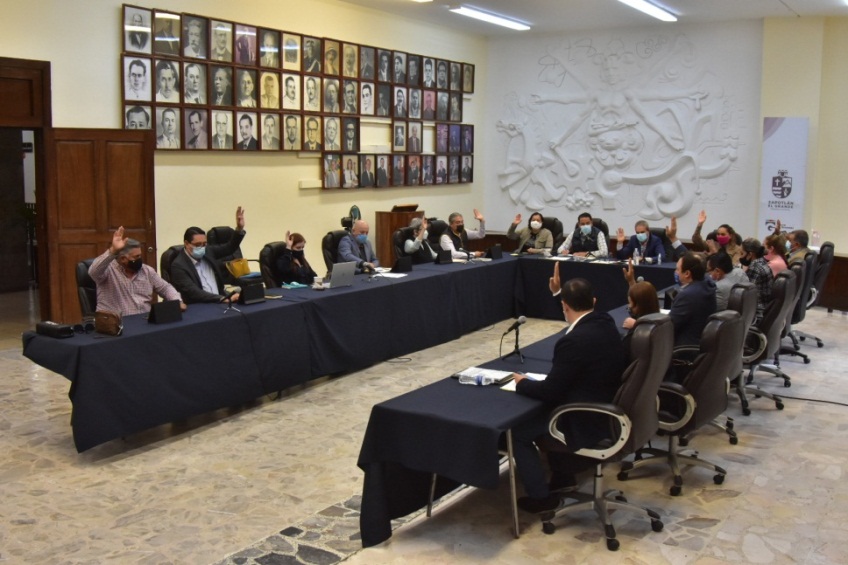 De acuerdo con el párrafo anterior se despliega el siguiente cuadro en el que se pormenoriza la reglamentación general actual y la que fue sujeta de creación o modificación: Así mismo de acuerdo con la tabla anterior se menciona que la compilación reglamentaria vigente suma 67 reglamentos en los temas pormenorizados en la tabla destacando los correspondientes al periodo 2018-2021como: Reglamento Interior del Ayuntamiento de Zapotlán el Grande, Jalisco, Reglamento de Zonificación y Control Territorial del Municipio de Zapotlán el Grande, Jalisco, Reglamento para el Establecimiento y Funcionamiento de Estaciones de Servicio de Gasolina, Diésel y de Carburación y Gas del Municipio de Zapotlán el Grande, Jalisco, Reglamento del Centro Histórico del Municipio de Zapotlán el Grande, Jalisco, Reglamento de Medio Ambiente y Desarrollo Sustentable del Municipio de Zapotlán el Grande, entre otros, que han fortalecido principalmente la política de desarrollo sustentable y protección al medio ambiente derivado de la actividad agroindustrial. Certeza jurídica de la propiedad de inmuebles municipales. Durante este período de Gobierno, pondero la preocupación del área de Sindicatura, representante jurídico del municipio, en vinculación con el área de Patrimonio  Municipal, la Comisión Municipal de Regularización, a efecto de impulsar la certeza jurídica en la tenencia de los bienes inmuebles patrimoniales icónicos del municipio como lo son el palacio Municipal, el Casino Auditorio, el Lienzo Charro, la Plaza 5 de Mayo, entre otros, que actualmente cuentan con la escritura pública registrada en favor del Municipio de Zapotlán el Grande.    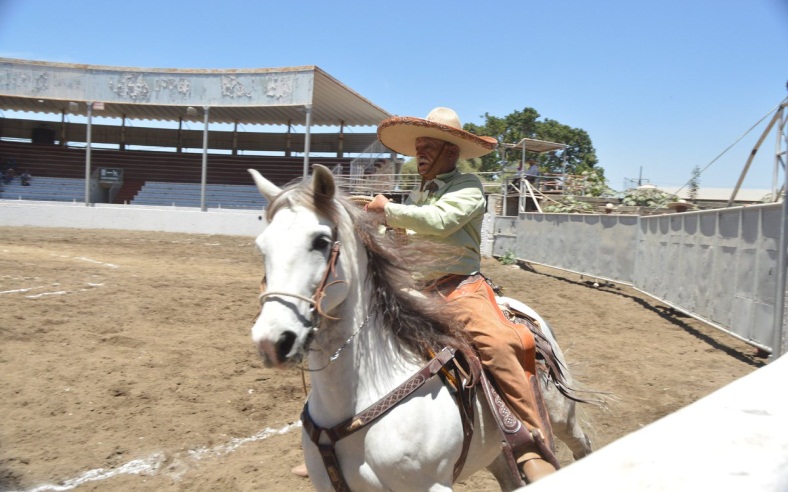 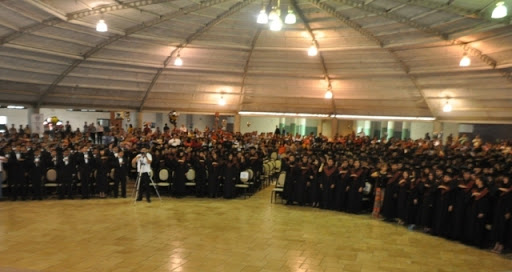 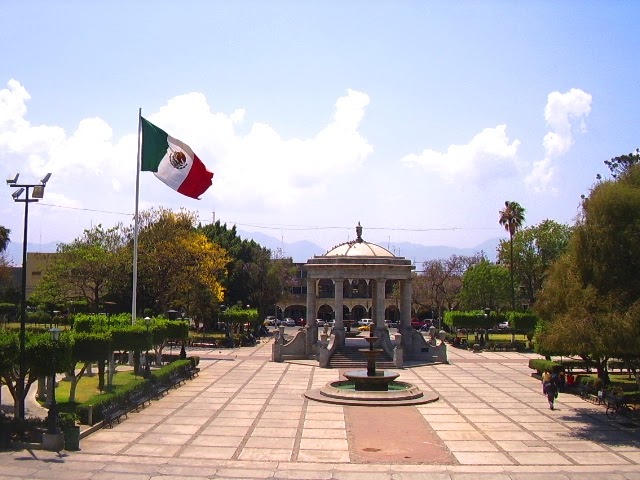 número gacetaReglamentos Vigentes al 10  de julio de 2020Fecha de publicación o de última modificaciónFecha de entrada en Vigor19Ordenamiento Municipal para el Uso y Conservación del Malecón del Lago de Zapotlán.14 de septiembre de 201215 de septiembre de 201224Reglamento del Consejo de Promoción Económica.26 de noviembre de 201229 de noviembre de 201232Reglamento Interno del Consejo de Participación Ciudadana de Seguridad Pública Municipal.10 de abril de 201311 de abril de 201334Reglamento Interno de la Comisión Municipal del Servicio Profesional de Carrera Policial, Honor y Justicia12 de abril de 201312 de abril de 201337Reglamento que Controla el Expendio, Uso y Manejo de Sustancias Inhalantes de Efecto Psicotrópico para el Municipio.4 de julio de 20135 de julio de 201342Reglamento Municipal de Estacionómetros del Municipio.22 de octubre de 201323 de octubre de 201343Reglamento para el Control, Limpieza y Saneamiento de Predios y Bienes Inmuebles.24 de octubre de 201325 de octubre de 201344Reglamento para el Control y Funcionamiento de Máquinas de Diversión y Similares que Operan Sistema de Cobro Integrado25 de octubre de 201326 de octubre de 201346Reglamento de las Relaciones entre Ciudad Guzmán, bajo el Régimen de Ciudades Hermanas.4 de febrero de 20145 de febrero de 201484Reglamento para el Funcionamiento de Establecimientos Comerciales, Industriales y de Prestación de Servicios para el Municipio de Zapotlán el Grande, Jalisco.16 de diciembre de 201517 de diciembre de 201588Reglamento de la Gaceta Municipal de Zapotlán, Jalisco16 de diciembre de 201517 de diciembre de 201590Reglamento que Contiene las Bases para Otorgar Nominaciones, Premios, Preseas, Reconocimientos y Asignación de Espacios Públicos; por el Gobierno Municipal de Zapotlán el Grande, Jalisco.16 de diciembre de 201517 de diciembre de 201591Reglamento de Administración, Funcionamiento y Aprovechamiento de los Espacios Culturales del Municipio de Zapotlán el Grande, Jalisco.16 de diciembre de 201517 de diciembre de 201597Reglamento Interior de Austeridad y Ahorro de la Administración Pública Municipal de Zapotlán el Grande, Jalisco.22 de marzo de 201623 de marzo de 2016101Reglamento para el Control y Vigilancia del Fondo de Ahorro de los Servidores Públicos del Ayuntamiento de Zapotlán el Grande, Jalisco.23 de mayo de 201624 de mayo de 2016107Reglamento del Organismo Público Descentralizado Municipal Denominado Comité de Feria de Zapotlán el Grande.18 de agosto de 201619 de agosto de 2016108Reglamento que Rige el procedimiento de Designación y Funcionamiento de los Delegados y Agentes Municipales en el Municipio de Zapotlán el Grande, Jalisco.22 de agosto de 201623 de agosto de 2016111Reglamento para el uso del Lienzo Charro Municipal de Zapotlán el Grande, Jalisco.21 de octubre de 201622 de octubre de 2016112Reglamento del Servicio de Aseo Público para el Municipio de Zapotlán el Grande, Jalisco.24 de octubre de 201625 de octubre de 2016122Reglamento de Alumbrado Público del Municipio de Zapotlán el Grande, Jalisco10 de febrero de 201711 de febrero de 2017123Reglamento para el Desarrollo y Promoción de los Derechos de las Personas con Discapacidad del Municipio de Zapotlán el Grande, Jalisco.23 de febrero de 201724 de febrero de 2017124Reglamento Interior del Rastro Municipal tipo TIF de Zapotlán el Grande, Jalisco8 de marzo de 20179 de marzo de 2017128Dictamen que aprueba Reformas al Programa de Ordenamiento Ecológico Local del Municipio de Zapotlán el Grande, correspondiente a la sub cuenca de la Laguna de Zapotlán.29 de mayo de 201730 de mayo de 2017130Reglamento de Nomenclatura del Municipio de Zapotlán el Grande, Jalisco. Que contiene las reformas de la Sesión Ordinaria No. 16 de fecha 24 de mayo de 2017.2 de junio de 20172 de junio de 2017133Manual de Organización de la Coordinación de Salud Municipal de Zapotlán el Grande, Jalisco.15 de junio de 201715 de junio de 2017134Reformas y Adiciones al Reglamento Interno de la Unidad Municipal de Protección Civil y Bomberos de Zapotlán el Grande, Jalisco.28 de junio de 201729 de junio de 2017135Reglamento de Igualdad entre Mujeres y Hombres del Municipio de Zapotlán el Grande, Jalisco.30 de junio de 20171 de julio de 2017138Reforma y adición al Reglamento de Salud para el Municipio de Zapotlán el Grande, Jalisco.13 de julio de 201714 de julio de 2017140ReglamentoInterior  del  Comité  de  Planeación para  el  Desarrollo  Municipal  de  Zapotlán  el Grande, Jalisco.1 de agosto de 20172 de agosto de 2017142Protocolo de Acciones de Emergencias del H. Ayuntamiento de Zapotlán el Grande, Jalisco7 de agosto de 201708 de agosto de 2017144Reforma y adición al Reglamento de Parques y Jardines para el Municipio de Zapotlán el Grande, Jalisco.16 de agosto de 201717 de agosto de 2017146Manual de Organización,  Coordinación de Mejora Regulatoria e Innovación Gubernamental21 de septiembre de 201722 de septiembre de 2017150Reforma y adición del Reglamento para la Protección y Cuidado de los Animales Domésticos del Municipio de Zapotlán el Grande, Jalisco.18 de octubre  de 201719 de octubre  de 2017156Reglamento del Sistema Municipal de Protección de los Derechos de Niñas, Niños y Adolescentes en el Municipio de Zapotlán el Grande, Jalisco.26 de diciembre de 201726 de diciembre de 2017157Reforma y adición al Reglamento del Deporte y Cultura Física del Municipio de Zapotlán el Grande, Jalisco.3 de enero de 20183 de enero de 2018158Reglamento del Servicio Público de Estacionamiento del Municipio de Zapotlán el Grande, Jalisco.21 de febrero de 201821 de febrero de 2018160Decreto que Establece el Mecanismo para la Integración y Operación del Gabinete para la Prevención Social de la Violencia y la Delincuencia del Municipio de Zapotlán el Grande, Jalisco.27 de marzo de 201827 de marzo de 2018162Manual de Organización de la Coordinación del Rastro Municipal de Zapotlán el Grande, Jalisco.28 de mayo de 201828 de mayo de 2018163Manual de Procedimientos de la Unidad de Tecnologías de la Información de Zapotlán el Grande, Jalisco.28 de mayo de 201828 de mayo de 2018165Manual de Organización de la Unidad Municipal de Protección Civil y Bomberos de Zapotlán el Grande, Jalisco.14 de junio de 201814 de junio de 2018169Reglamento Interno del Consejo de Desarrollo Rural Sustentable del Municipio de Zapotlán el Grande, Jalisco.1 de Agosto de 20181 de Agosto de 2018172Reglamento de Compras Gubernamentales, Contratación de Servicios, Arrendamientos y Enajenaciones, para el Municipio de Zapotlán el Grande.27 de septiembre de 201827 de septiembre de 2018174Reglamento de Obra Pública para el Municipio de Zapotlán el Grande, Jalisco.19 de octubre de 201819 de octubre de 2018175Reformas y Adiciones de Diversos Artículos del Reglamento sobre la venta y consumo de Bebidas Alcohólicas del Municipio de Zapotlán el Grande, Jalisco.5 de noviembre de 201805 de noviembre de 2018181Reglamento de Transparencia y Acceso a la Información Pública del Municipio de Zapotlán el Grande, Jalisco.24 de enero de 201924 de enero de 2019184Manual de Responsabilidades del Personal del Rastro Municipal tipo TIF de Zapotlán el Grande, Jalisco.15 de febrero de 201915 de febrero de 2019187Reglamento para la Regularización y Titulación de Predios Urbanos en el Municipio de Zapotlán el Grande, Jalisco.8 de marzo de 201908 de marzo de 2019188Reglamento Interno de la Comisión Municipal de Directores Responsables, Corresponsables y Peritos en Supervisión Municipal de Zapotlán el Grande, Jalisco.26 de marzo de 201926 de marzo de 2019189Lineamientos Generales para la Recepción de Proyectos bajo la Modalidad de Ofertas no Solicitadas.26 de marzo de 201926 de marzo de 2019190Manual de Procedimientos del Centro Público de Mediación de Justicia Alternativa del Municipio de Zapotlán el Grande, Jalisco1 de abril de 20191 de abril de 2019191Reglamento de Movilidad, Tránsito y Transporte para el Municipio de Zapotlán el Grande, Jalisco29 de abril de 201929 de abril de 2019192Reglamento Orgánico para el Funcionamiento de los Juzgados Municipales en Zapotlán el Grande, Jalisco30 de abril  de 201930 de abril  de 2019193Decreto por el que se Extingue el Organismo Público Descentralizado Denominado Instituto Zapotlense de la Juventud y crea una Unidad con las Mismas Facultades y Obligaciones dentro de la Coordinación de Construcción de Comunidad.23 de mayo de 201923 de mayo de 2019198Reglamento de Turismo y Servicios para el Municipio de Zapotlán el Grande, Jalisco15 de julio de 201915 de julio de 2019201Reglamento Orgánico de la Administración Pública Municipal de Zapotlán el Grande, Jalisco.18 de julio de 201918 de julio de 2019203Reglamento del Órgano Interno de Control de Zapotlán el Grande, Jalisco.22 de julio de 201922 de julio de 2019207Reglamento para la Regulación e Integración del Consejo Municipal de la Juventud de Zapotlán el Grande, Jalisco19 de septiembre de 201919 de septiembre de 2019208Código de Ética y Reglas de integridad para las y los Servidores públicos de la Administración Municipal de Zapotlán el Grande, Jalisco21 de noviembre de 201922 de noviembre de 2019211Reglamento de los Servicios de Agua Potable, Drenaje, Alcantarillado y Saneamiento de Zapotlán el Grande, Jalisco.25 de noviembre de 201926 de noviembre de 2019215Reglamento del Centro Histórico del Municipio de Zapotlán el Grande, Jalisco 31 de diciembre de 20191 de enero de 2020217Reglamento de Mejora Regulatoria e Innovación Gubernamental del Municipio de Zapotlán el Grande, Jalisco. 14 de enero de 202015 de enero de 2020218Reglamento de Cementerios para el Municipio de Zapotlán el Grande, Jalisco.14 de enero de 202015 de enero de 2020219Reglamento de Participación Ciudadana para la Gobernanza del Municipio de Zapotlán el Grande, Jalisco.16 de enero de 202017 de enero de 2020220Reglamento de Medio Ambiente y Desarrollo Sustentable del Municipio de Zapotlán el Grande, Jalisco.2 de marzo de 20203 de marzo de 2020221Reglamento para el Establecimiento y Funcionamiento de Estaciones de Servicio de Gasolina, Diésel y de Carburación y Gas del Municipio de Zapotlán el Grande, Jalisco.4 de marzo de 20205 de marzo de 2020222Reglamento de Zonificación y Control Territorial del Municipio de Zapotlán el Grande, Jalisco.17 de marzo de 202018 de marzo de 2020223Reglamento Interno de los Consejos Consultivos Ciudadanos del Municipio de Zapotlán el Grande, Jalisco.19 de marzo de 202020 de marzo de 2020232Reglamento Interior del Ayuntamiento de Zapotlán el Grande, Jalisco.1 de julio de 20202 de julio de 2020